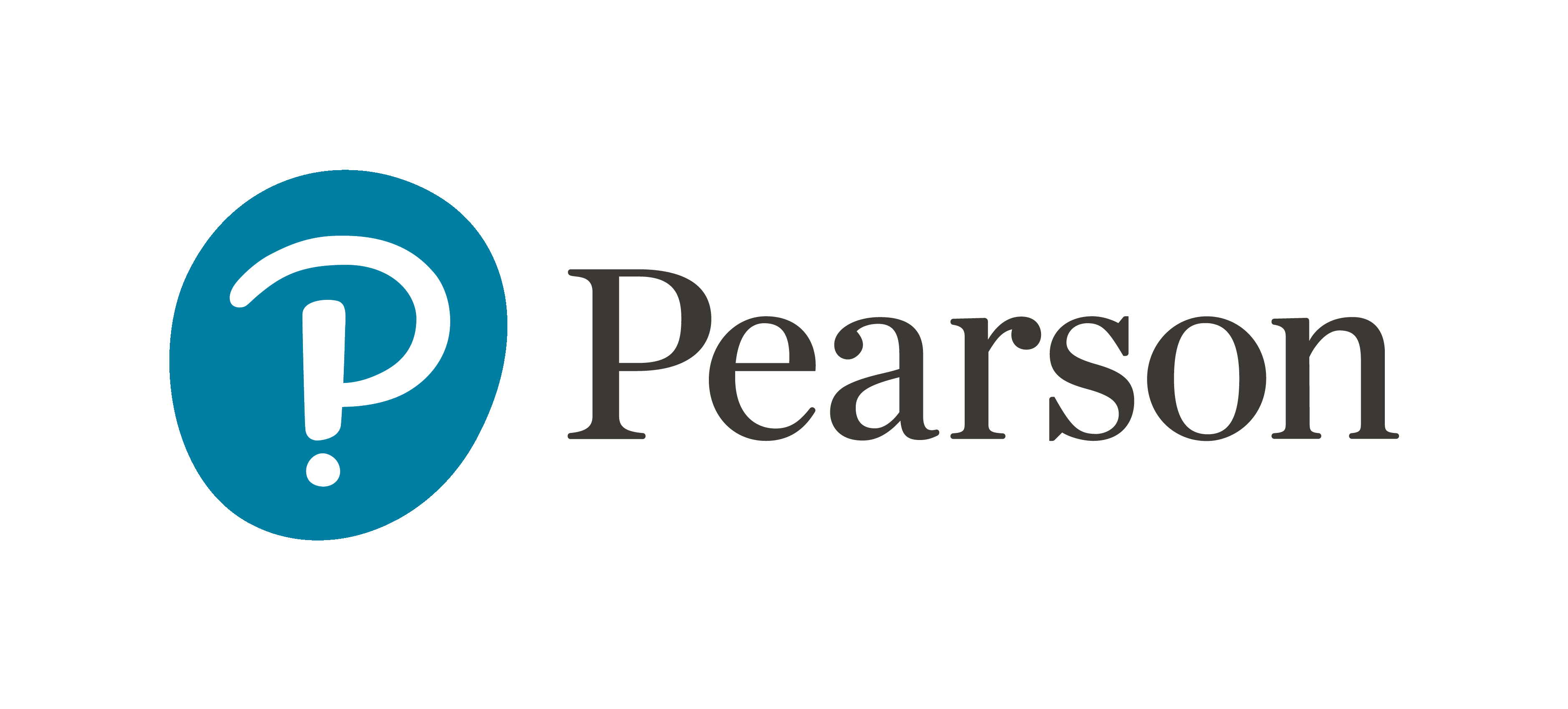                                                                                                      BTEC Q-TAG evidence record                                                                                                     BTEC Q-TAG evidence record                                                                                                     BTEC Q-TAG evidence record                                                                                                     BTEC Q-TAG evidence record                                                                                                     BTEC Q-TAG evidence record                                                                                                     BTEC Q-TAG evidence record                                                                                                     BTEC Q-TAG evidence record                                                                                                     BTEC Q-TAG evidence record                                                                                                     BTEC Q-TAG evidence record                                                                                                     BTEC Q-TAG evidence record                                                                                                     BTEC Q-TAG evidence record                                                                                                     BTEC Q-TAG evidence record                                                                                                     BTEC Q-TAG evidence recordBTEC Assessment Record for Qualification Teacher Assessed Grades (Q-TAG) decisionsBTEC Assessment Record for Qualification Teacher Assessed Grades (Q-TAG) decisionsBTEC Assessment Record for Qualification Teacher Assessed Grades (Q-TAG) decisionsBTEC Assessment Record for Qualification Teacher Assessed Grades (Q-TAG) decisionsBTEC Assessment Record for Qualification Teacher Assessed Grades (Q-TAG) decisionsBTEC Assessment Record for Qualification Teacher Assessed Grades (Q-TAG) decisionsBTEC Assessment Record for Qualification Teacher Assessed Grades (Q-TAG) decisionsBTEC Assessment Record for Qualification Teacher Assessed Grades (Q-TAG) decisionsBTEC Assessment Record for Qualification Teacher Assessed Grades (Q-TAG) decisionsBTEC Assessment Record for Qualification Teacher Assessed Grades (Q-TAG) decisionsBTEC Assessment Record for Qualification Teacher Assessed Grades (Q-TAG) decisionsBTEC Assessment Record for Qualification Teacher Assessed Grades (Q-TAG) decisionsBTEC Assessment Record for Qualification Teacher Assessed Grades (Q-TAG) decisionsBTEC Assessment Record for Qualification Teacher Assessed Grades (Q-TAG) decisionsBTEC Assessment Record for Qualification Teacher Assessed Grades (Q-TAG) decisionsBTEC Assessment Record for Qualification Teacher Assessed Grades (Q-TAG) decisionsProgramme  TitleBTEC Level 3 National Diploma in Performing ArtsBTEC Level 3 National Diploma in Performing ArtsBTEC Level 3 National Diploma in Performing ArtsBTEC Level 3 National Diploma in Performing ArtsBTEC Level 3 National Diploma in Performing ArtsBTEC Level 3 National Diploma in Performing ArtsBTEC Level 3 National Diploma in Performing ArtsBTEC Level 3 National Diploma in Performing ArtsBTEC Level 3 National Diploma in Performing ArtsBTEC Level 3 National Diploma in Performing ArtsBTEC Level 3 National Diploma in Performing ArtsBTEC Level 3 National Diploma in Performing ArtsBTEC Level 3 National Diploma in Performing ArtsBTEC Level 3 National Diploma in Performing ArtsCommon sources of alternative evidence

Identify relevant area of evidence from across all content/units taught. Locate evidence 'type' and add a brief description including the unit or component number and title as well as the learning aim if appropriate. Evaluate the quality of the evidence.Common sources of alternative evidence

Identify relevant area of evidence from across all content/units taught. Locate evidence 'type' and add a brief description including the unit or component number and title as well as the learning aim if appropriate. Evaluate the quality of the evidence.Common sources of alternative evidence

Identify relevant area of evidence from across all content/units taught. Locate evidence 'type' and add a brief description including the unit or component number and title as well as the learning aim if appropriate. Evaluate the quality of the evidence.Common sources of alternative evidence

Identify relevant area of evidence from across all content/units taught. Locate evidence 'type' and add a brief description including the unit or component number and title as well as the learning aim if appropriate. Evaluate the quality of the evidence.Common sources of alternative evidence

Identify relevant area of evidence from across all content/units taught. Locate evidence 'type' and add a brief description including the unit or component number and title as well as the learning aim if appropriate. Evaluate the quality of the evidence.Common sources of alternative evidence

Identify relevant area of evidence from across all content/units taught. Locate evidence 'type' and add a brief description including the unit or component number and title as well as the learning aim if appropriate. Evaluate the quality of the evidence.Common sources of alternative evidence

Identify relevant area of evidence from across all content/units taught. Locate evidence 'type' and add a brief description including the unit or component number and title as well as the learning aim if appropriate. Evaluate the quality of the evidence.Common sources of alternative evidence

Identify relevant area of evidence from across all content/units taught. Locate evidence 'type' and add a brief description including the unit or component number and title as well as the learning aim if appropriate. Evaluate the quality of the evidence.Common sources of alternative evidence

Identify relevant area of evidence from across all content/units taught. Locate evidence 'type' and add a brief description including the unit or component number and title as well as the learning aim if appropriate. Evaluate the quality of the evidence.Common sources of alternative evidence

Identify relevant area of evidence from across all content/units taught. Locate evidence 'type' and add a brief description including the unit or component number and title as well as the learning aim if appropriate. Evaluate the quality of the evidence.Common sources of alternative evidence

Identify relevant area of evidence from across all content/units taught. Locate evidence 'type' and add a brief description including the unit or component number and title as well as the learning aim if appropriate. Evaluate the quality of the evidence.Common sources of alternative evidence

Identify relevant area of evidence from across all content/units taught. Locate evidence 'type' and add a brief description including the unit or component number and title as well as the learning aim if appropriate. Evaluate the quality of the evidence.Common sources of alternative evidence

Identify relevant area of evidence from across all content/units taught. Locate evidence 'type' and add a brief description including the unit or component number and title as well as the learning aim if appropriate. Evaluate the quality of the evidence.Common sources of alternative evidence

Identify relevant area of evidence from across all content/units taught. Locate evidence 'type' and add a brief description including the unit or component number and title as well as the learning aim if appropriate. Evaluate the quality of the evidence.Common sources of alternative evidence

Identify relevant area of evidence from across all content/units taught. Locate evidence 'type' and add a brief description including the unit or component number and title as well as the learning aim if appropriate. Evaluate the quality of the evidence.Common sources of alternative evidence

Identify relevant area of evidence from across all content/units taught. Locate evidence 'type' and add a brief description including the unit or component number and title as well as the learning aim if appropriate. Evaluate the quality of the evidence.Skill/knowledge/ discipline/area of evidence​Partially completed internal assessments  ​Partially completed internal assessments  ​Completed internal and/or external assessment ​Mock examinations (based on past papers, or centre-devised tests) ​Informal assessments ​Evidence from specialist teachers and other educational professionals such as special education needs coordinators (SENCos) who have worked with the learner where appropriate. ​Project work ​Recordings (e.g. of practical performance) ​Evidence from work experience (where relevant to the qualification) ​Tracker of achievement and attainment over the course (this cannot be used in isolation, as by itself it would not be sufficient evidence) ​Witness testimonies or teacher observation records when used in conjunction with other forms of evidence Classwork or homework assignments or assessments Centre Assessment Grades from June 2020 (CAGs)OtherEvidence collected by 

(name / date)Unit 2 - Developing Skills and Techniques for Live Performance
A1 – Explore the roles and skills of a performer
B1 – Explore and develop physical skills, performance disciplines and styles
B2 – Explore and develop vocal skills, performance disciplines and styles
B3 – Develop interpretative skills, performance and styles
B4 – Personal management and discipline skills for performance
C1 – Application of performance skills to performance material, disciplines and styles
C2 – Application of interpretative skills to performance material, disciplines and styles
D1 – Review and evaluate development of skills and techniques for live performanceVideo evidence of workshops, student log books, video of performance.CAGs awarded based on completed assignment which has been internally IV'd Louise Cottage 17/05/2021Unit 3 - Group Performance Workshop
AO1 – Understand how to interpret and respond to stimulus for a group performance
AO2 – Develop and realise creative ideas for a group performance in response to stimulus
AO3 – Apply personal management and collaborative skills to a group performance workshop process
AO4 – Apply performance skills to communicate creative intentions during performance workshop
AO5 – Review and reflect on the effectiveness of the working process and the workshop performancesVideo of performance, four milestone logs completed under exam conditions. Marked according to past mark schemes. CAGs awarded based on assignment completed before lockdown but external assessment was cancelled Louise Cottage 17/05/2021Unit 4 - Performing Arts in the Community
A1 – Understand community performance and practice
A2 – Understand community practitioners and performance
B1 – Responding to community needs
B2 – Developing performance material
B3 – Developing performance
C1 – Application of performance skills through rehearsal
C2 – Application of performance work
D1 – Review and evaluate development and application of performance skillsReport on community performance
video evidence of exploration workshops
student log books
video of performance Louise Cottage 17/05/2021Unit 6 - Final Live Performance to an Audience
A1 – Understand performance material
A2 – Interpret performance material through exploration
A3 – Develop roles in response to exploration of performance material
B1 – Apply process and practice during rehearsal
B2 – Apply specialist skills and techniques during rehearsal
C1 – Apply specialist performance skills
C2 – Apply interpretative skills
C3 – Apply communication skills
D1 – Review and evaluate ongoing rehearsal process
D2 – Review and evaluate application of skills and techniques during final live performanceResearch logsRehearsal logsRecordings of rehearsalsRecording of final performance Louise Cottage 17/05/2021 Unit 29 – StorytellingA1 – explore the features of traditional storiesA2 – explore context for storytellingB1 – explore stories that can be used for a specific audienceB2 – explore and develop storytelling techniquesC1 – select and adapt material during rehearsal for a performance Recordings of group discussions, feedback and evaluation and rehearsals (informal assessment as Unit not formally assessed under reduced assessment guidance) Louise Cottage 30/05/2021